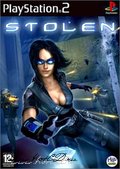 Часть 1 – МузейЗадание: Пройдите по крыше и проберитесь на складИгра начинается на крыше дома, расположенного в нескольких кварталах от музея. Сворачивайте налево и бегите по крыше до стены соседнего дома. По пути перепрыгните через углубление в крыше и проползите под вентиляционным каналом. Подойдите к краю крыши и прыгайте на перекладину, с нее на крышу соседнего дома. Зацепитесь руками за выступ и переберитесь на другую часть крыши. Забирайтесь на выступ. С разбегу прыгайте на шест и далее на балкон дома. Заходите внутрь.Задание: Выйдите из склада и проберитесь на крышу музеяВпереди в полу зияет изрядных размеров дыра. На другой стороне находится аптечка. Прижмитесь к стене и осторожно пройдите по небольшому выступу на уцелевшую часть перекрытия. Возьмите аптечку и прыгайте вниз. Левый угол склада заложен ящиками. Они лежат друг на друге в виде ступенек, по которым можно взобраться на верхнее перекрытие. Взобравшись наверх, бегите до края перекрытия. Прыгайте в сторону противоположной стены. Держась руками за выступ в стене, переберитесь через пропасть.Через дверь выходите на крышу склада. Используйте трос для спуска на крышу музея.Задание: Пересеките крышу и найдите способ проникнуть внутрьВозьмите коробку с приборами слежения рядом с вами. В ней лежат дротики наблюдения, которые изобразят на вашей GPS-карте области видимые камерами и охранниками. Выгляните из-за угла и выстрелите этим дротиком в охранника, теперь вы сможете видеть все его передвижения на вашей карте. Обойдите несколько надстроек и приблизьтесь к забору, огораживающему часть крыши. Рядом возьмите коробку с излучателями звука. В ней находятся дротики, издающие звук. Взберитесь на ящик, который вплотную приставлен к забору. Впереди по узкому проходу прохаживается охранник. Выпустите звуковой дротик в левую часть крыши и нажмите на клавишу G , для того чтобы он излучал звук. Охранник немедленно направится к месту, откуда исходит звук и скроется из поля вашего зрения. Перелазьте через забор. Бегите до конца прохода и перелезайте через еще одно ограждение. Взбирайтесь на выступ слева от вас. Возьмите аптечку. Откройте люк в крыше и залезайте в вентиляционный канал. Ползите по каналу, пока не окажетесь внутри музея.Задание: Найти вход в подвалИзучите содержимое шкафчика слева от вас. Подойдите к двери, рядом с которой висит табличка Office. Откройте ее при помощи набора отмычек. Идите по коридору и возьмите коробку с приборами слежения. Выпустите дротик слежения в камеру на противоположной стене. Теперь на карте вы будете видеть область обзора, которую захватывает эта камера. Проберитесь по коридору до двери офиса. Подберите коробку с излучателями звука. Поместите звуковой дротик в замочную скважину. Залезайте в вентиляционный канал и ползите в офис. Отвлеките охранника звуковым излучателем, установленным во входной двери. Осторожно пройдите в дальний конец офиса. Возьмите аптечку и залезайте в вентиляционный канал слева от вас. Возьмите коробку с аннуляторами. Внутри находятся электрические дротики, которые способны погасить лампу, оглушить охранника и временно вывести из строя некоторые системы безопасности. Ползите в следующее помещение. Выпустите электрический дротик в лампу на потолке. В помещении установится абсолютная темнота. Включите инфракрасное освещение. Теперь вы можете не опасаться попасть в объектив камеры установленной над входной дверью. Подойдите к двери и откройте ее при помощи набора отмычек. Выходите в коридор. Пригнитесь и осторожно идите налево. Идите по неосвещенному коридору до двери, за которой находится терминал. Заходите внутрь. Щелкните красным выключателем справа от вас. Обыщите ящик. Выходите из помещения. Вернитесь к двери, которую вы открыли при помощи отмычек. Заходите в другой коридор и идите стола, на котором стоит ноутбук. Войдите в систему. Первым делом загрузите карту (нажмите на клавишу Е). Затем выбирайте на карте дверь, которую вам необходимо открыть и еще раз жмите на клавишу E. Повторяйте комбинацию, которая будет появляться на экране терминала. Для этого используйте клавиши перемещения. Когда замок будет разблокирован, заходите в дверь. Осторожно идите по коридору вслед за охранником. Вырубите его при помощи электрического дротика. Пока он будет валяться на полу, откройте дверь при помощи набора отмычек и заходите внутрь. Осторожно пройдите к компьютерному терминалу, расположенному возле правой стены. Не разбудите охранника, храпящего на стульчике слева от вас. Войдите в систему и взломайте электронный замок грузового лифта. Подберите аптечку рядом с вами. Направляйтесь к лифту. Заходите внутрь и спускайтесь в подвал.Задание: Отключить вторичные системы безопасностиПодбегите к стене напротив вас. Идите вдоль этой стены до двери генераторного отделения. Заходите внутрь. Зацепитесь за выступ электрического шкафа справа от вас. Переберитесь на противоположный край. Позади вас на полу есть небольшой пятачок, который периодически становится свободным от лазерных лучей. Выставите камеру так, чтобы была видна спина Ани, и нажмите на клавишу S. Дождитесь, пока не исчезнут красные лучи и жмите одновременно на Space и S. Подберите коробку со здоровьем. Залезайте на стену (W +Левый Shift) и, находясь в высшей точке, жмите на Space. Аня совершит прыжок на трансформатор позади нее. Перебирайтесь на противоположную сторону и прыгайте на другой трансформатор. Перебирайтесь на левую сторону. Когда исчезнут красные лучи на полу, быстро прыгайте на это место. Забегайте на стену и прыгайте на перекладину, выкрашенную в желто-черную полоску. Пройдите до конца перекладины и спрыгивайте на пол. Отключите электропитание в подвале. Взбирайтесь опять на перекладину и прыгайте за забор. Выходите в подвал. Незаметно проскользните мимо двух охранников и заходите в дверь, через которую они сюда вошли.Задание: Найдите статую самураяПригнитесь и пройдите под двумя лучами, натянутыми на уровне головы. Затем выберите момент и проскользните под лучом, натянутым поперек коридора. Сворачивайте в коридор налево, где пройдите под еще тремя лучами. Цепляйтесь руками за выступ на стене, что находится слева от вас. Теперь не задевая лучей, доберитесь до конца выступа. Прыгайте на противоположный выступ и спускайтесь на пол. Бегите до конца коридора и выходите в дверь. По лестнице поднимайтесь на самый верхний этаж. Заходите в дверь.Не теряя времени, подбегите к дальней левой колонне. Зацепитесь за выступ и провесите в таком положении до тех пор, пока мимо вас не пройдет охранник. Спрыгивайте на пол и по коридору направляйтесь в холл музея. Пригнитесь и осторожно подойдите к колонне справа от вас. Выпустите дротик слежения в охранника, который прогуливается по маршруту пульт управления - входная дверь и обратно. Теперь вы будете видеть область слежения, которую захватывает этот охранник. Направляйтесь к пульту управления в центре холла. Как только вы зайдете в центр овального стола, заработают камеры слежения установленные в углах холла. Их можно не опасаться, в объективы не попадает пульт управления. Нажмите на клавишу Е и войдите в систему. Загрузите карту. Выберите дверь, которую вам необходимо разблокировать. Взламывайте замок и не забывайте посматривать на карту, на которой будет хорошо видно приближающегося охранника. Как только охранник пойдет в обратную сторону, выходите из-за стола и прячьтесь за массивным креслом. Подождите, пока охранник не повернется к вам спиной и пойдет в обратную сторону. Вновь подойдите к пульту управления и продолжайте взламывать замок. Закончив хакерскую работу, выйдите из-за стола и в плотную подойдите к стене позади вас. Двигайтесь вдоль стены до двери, через которую вы сюда вошли и выходите в коридор. По лестнице поднимайтесь наверх. Заходите в дверь.Задание: Загрузить вирус на компьютер системы безопасностиЗдесь с вами вновь свяжется Луи. Вам необходимо найти терминал, для того чтобы он смог загрузить в него вирус для деактивации системы безопасности. Подойдите к двери напротив вас. При помощи сонара посмотрите в замочную скважину. Подождите, пока за дверь не раздастся мощный храп, и проходите через дверь. Используйте аннулятор для временного отключения камеры, установленной под потолком прямо над спящим охранником. Теперь на цыпочках подойдите к двери рядом с охранником. Вскройте ее при помощи набора отмычек. Заходите в подсобное помещение. Обыщите ящик справа от вас. Залезайте в вентиляционный канал. По пути к выходу подберите коробку с аннуляторами и системами слежения. Из вентиляционного канала спрыгивайте в коридор. Зайдите в неосвещенную область слева от вас. Используйте аннуляторы, для того чтобы погасить все лампы в коридоре. Запрыгивайте на перекладину расположенную прямо над вами. Дождитесь, пока охранник зайдет в помещение слева от вас. Спрыгивайте вниз и бегите до поворота направо. Выберите момент, когда охранник будет находиться к вам спиной и выпустите аннулятор в лампу светильника. Запрыгивайте на перекладину. Когда охранник пройдет над вами, спрыгивайте вниз и бегите в туалет. Зайдите в последнюю кабинку. Встаньте на унитаз и взбирайтесь в открытый вентиляционный канал. По нему вы доберетесь до другого туалета в музее. Возьмите коробку с аннуляторами в кабинке слева от двери и выходите в коридор. Крадитесь вслед за охранником. Затаитесь в темном углу под камерой. Дождитесь, когда охранник пойдет в обратную сторону и скроется из поля вашего зрения. Пройдите мимо окна комнаты наблюдения и через дверь выходите в выставочный зал.Крадитесь вдоль стены до небольшой перегородки. Обойдите перегородку в тот момент, когда охранник будет стоять к вам спиной. Идите до двери с табличкой EXIT наверху. Теперь сворачивайте налево и крадитесь вдоль шкафа с экспонатами. Поднимайтесь по лестнице. Слева от вас на стульчике храпит охранник, посреди установлен терминал. Войдите в систему безопасности и, используя свои хакерские навыки, нарушьте работу монитора расположенного в комнате наблюдения. Охранник направится в зал, где вы сейчас находитесь, чтобы выяснить причину неисправности. Спускайтесь вниз и спрячьтесь в тень, отбрасываемую колонной. Быстро выходите в коридор, как только охранник войдет в зал и направится к своему коллеге. Направляйтесь в комнату наблюдения. Взломайте систему защиты и загрузите вирус в главный компьютер, причем сделайте это как можно быстрее. Когда вирус будет загружен, немедленно покиньте комнату и затаитесь в тени напротив окна. Ждите, пока охранник зайдет в комнату и сядет на стул перед мониторами наблюдения. Возвращайтесь в выставочный зал. Выходите из него через дверь с табличкой EXIT. Выпустите дротик слежения в спину охранника. Зайдите в темную область справа от вас и, ждите, пока охранник не удалится от вас на значительное расстояние. С помощью аннулятор выведите из строя камеру слежения установленную напротив двери, через которую вы сюда вошли. Бегите до конца коридор и через дверь выходите на лестничный пролет. Поднимайтесь на крышу музея.Задание: Проберитесь в выставочный зал самураяПодберите аптечку возле вентиляторов, находящихся слева от вас. Подбегите к обрыву. C разбегу прыгайте на противоположную сторону. Поднимайтесь на вершину купола. Откройте люк и проникните в выставочный зал.Задание: Возьмите рубин самурая со статуиВыставите камеру так, чтобы Аня была видна сбоку. Теперь вы сможете легко определять местоположение лучей в пространстве. Не задевая лучей, потихоньку спуститесь к голове статуи. Нажмите на клавишу E , для того чтобы Аня смогла украсть рубин. Оказавшись на полу, бегите к двери справа от вас. Не теряйте времени на борьбу с охранниками. Выходите в коридор. Доберитесь до конца коридора и выходите на лестничный пролет. Поднимайтесь на крышу.Задание: Выйдите из музея через крышуНад крышей музея уже барражирует полицейский вертолет. Ане необходимо добежать до конца крыши музея и при этом остаться живой. Старайтесь не попадать под луч прожектора вертолета, так как оттуда сразу же начинают стрелять по вам. Примерно на середине пути подберите аптечку, которая находится на досках. Доберитесь до края крыши и прыгайте вниз.Часть 2 – МузейЗадание: Войдите в канализациюОбыщите коробку, стоящую на полке. Внутри вы найдете приборы слежения. Забирайтесь на ящик возле токарного станка, с него на крышу грузового подъемника. Забегите на стену и в верхней точке прыгайте на перекладину. Идите по перекладине до тех пор, пока под вами не окажется остановленная лента конвейера. Прыгайте на ленту, с нее прыгайте в ту часть помещения, которое внизу было недоступно из-за полки с ящиками. Возьмите аптечку. По вентиляционному каналу проберитесь в соседнее помещение. Залезайте на электрический шкаф. Перелезьте через небольшое ограждение и спрыгивайте вниз. Обыщите шкаф слева. Подойдите к открытому люку и прыгайте вниз.Задача: Найти путь в тюрьму через канализациюПод сводом канализации установлены подвижные пушки с прожекторами. Если вы попадете под свет прожектора, то будете немедленно поражены сильным электрическим разрядом. Не смертельно, но довольно серьезно для состояния вашего здоровья. Перелезьте через ограждение. Обойдите кучу мусора через карман справой стороны. Продолжайте идти по канализации, пока не упретесь в массивную решетку, преграждающую проход. Посмотрите налево. К трубе большого диаметра приварен металлический лист. Нажмите на клавишу Е, чтобы начать процесс резки листа. Используя клавиши управления, ведите красный луч лазера вдоль линии. Слишком большое отклонение от начерченной линии приведет к перегреву лазера и как вследствие этого, временному прекращению работы. Разрезав дыру в листе, пригнитесь и залезайте внутрь. Доберитесь до люка, через который вы сможете выбраться отсюда. Залезайте на каменный блок, на который смотрит камера. Подойдите к краю обрыва. Прижмитесь к стене и перейдите на другую сторону по узкому выступу в стене. С разбегу перепрыгните через следующий обрыв. Залезайте на платформу, с нее на трубу. Переходите на другую сторону и спрыгивайте вниз. Руками зацепитесь за выступ и переберитесь в область свободную от кучи мусора. Поднимайтесь наверх и заходите в дверь.Спускайтесь вниз. Бегите в сторону перегородки на левой стене. Поочередно нажмите на оба рычага, расположенных по обеим сторонам перегородки. Из пола поднимутся контейнеры, в которых находится различное оборудование. Возвращайтесь к двери, через которую вы сюда попали. С помощью контейнеров доберитесь до противоположного выступа. Нажмите на рычаг, для того чтобы открыть решетку, закрывающую вход в трубу. У вас в запасе 45 секунд, пока решетка вновь не закрылась. С разбегу запрыгивайте на трубу. Раскачавшись на ней, прыгайте на крышу контейнера. Поверните взгляд направо. Прыгая с контейнера на контейнер, доберитесь до выступа в стене. Ползите налево до конца выступа. Выставите камеру так, чтобы была видна спина Ани. Одновременно жмите S + Space для прыжка на платформу позади вас. Возьмите здоровье возле дальней стены. Добегите до конца платформы и залезайте в трубу. Достигнув тупика, откройте люк и вылезайте наружу.Задание: Найти диск с данными о системе безопасности тюрьмыВы находитесь в тюремном туалете. Здесь прогуливается один охранник. Выпустите в него дротик слежения и досконально изучите его маршрут на вашей карте. Когда он будет находиться в безопасной для вас области, подберитесь к двери туалета. Она заперта на замок. Вскройте его при помощи набора отмычек и выходите в коридор. Подберите с пола коробку с инфракрасными растяжками. Подойдите вплотную к стене и установите одну растяжку. Она убережет вас от охранника, который впоследствии появится в коридоре. Подойдите к сейфу. Используйте клавиши управления для взлома замка. Внутри вы найдете код доступа к замку двери, находящейся напротив туалета. Обыщите шкафчик на другой стороне. Возвращайтесь назад и заходите в дверь напротив туалета. Подойдите к лестнице. Поднимайтесь на верхнюю площадку, где по правой стороне находятся тюремные камеры. Крадитесь вслед за охранником и поднимайтесь по лестнице на следующую площадку. Возьмите аптечку из первой камеры. Подойдите к краю площадки. Прыгайте на трубу, с нее на противоположную площадку с камерами. Остерегайтесь автоматической охранной системы, установленной слева от вас. По лестнице спуститесь на нижний этаж и заходите в дверь, над которой установлена табличка EXIT.Скройтесь с глаз охранника за катушками с проволокой. Когда он направится в область, из которой вы только что ушли, выходите из укрытия и поднимайтесь по лестнице на площадку. Вам необходимо добраться до открытого люка комнаты, внутри которой находится система управления камерами на этом этаже. Осторожно дойдите до края площадки. В момент, когда охранник будет находиться к вам спиной, перепрыгните на другую площадку. Доберитесь до лестницы и поднимайтесь наверх. Бегите до тех пор, пока над вашей головой не окажется труба, запрыгивайте на нее. Перейдите на другую сторону трубы и спрыгивайте вниз. Добегите до края платформы и прыгайте на крышу комнаты. Залезайте внутрь через открытый люк. Подойдите к терминалу. Деактивируйте электронный замок на двери комнаты отдыха и не забудьте загрузить очередную порцию карты тюрьмы. Выходите из комнаты. Осторожно проберитесь в ярко освещенный коридор находящийся слева от вас. Заходите в комнату отдыха.Сворачивайте направо и, пригнувшись, идите по неосвещенной части комнаты. Будьте очень осторожны, за столом слева от вас сидят трое охранников разговаривающих на тему предстоящих выборов мэра. Заходите в коридор справа от вас и идите до его конца. Выйдя из него, вы окажетесь на другой стороне комнаты. Крадитесь вдоль стены и через дверь выходите в коридор. Здесь Ане предстоит преодолеть препятствие в виде лучей, опутавших весь коридор. Сворачивайте направо. Забегите на правую стену и совершите прыжок в обратную сторону. Вы зацепитесь за выступ на противоположной стене. Находясь в таком положении, доберитесь до конца коридора. Спрыгивайте вниз и проходите в следующее помещение.По лестнице поднимайтесь в верхнюю часть помещения. Пройдите под люком в потолке. Вышедший на связь Луи сообщит, что вам необходимо использовать терминал в этом помещении для взлома электронного замка люка вентиляционной шахты. Сворачивайте направо и идите до открытого проема в стене. Перелезайте через ограждение и прыгайте вниз. Нажмите на рычаг, что находится на стене справа от вас. Развернитесь и возьмите коробку с аптечкой. Используйте звуковой дротик, для того чтобы увести охранника от лестницы. Поднимайтесь наверх. Войдите в терминал системы безопасности. Загрузите карту и откройте люк вентиляционной шахты. Не теряя ни секунды, быстро приблизьтесь к правой стене. Забегайте на стену и запрыгивайте в вентиляцию. Пройдя через всю шахту, вы окажетесь на крыше одного из корпусов тюрьмы.Поройтесь в ящике, стоящем возле правой стены рядом с катушкой. Направляйтесь в сторону вентиляционной трубы. Взбирайтесь на трубу и далее на шкаф. Используйте перекладину для прыжка на противоположную крышу. Прячась от охранников за различными ящиками, доберитесь до двери. Заходите внутрь.Крадитесь вслед за охранником. Когда он пройдет мимо спящего напарника и повернет направо, заходите в коридор и направляйтесь к лифту. Спрячьтесь за коробкой и вместе с охранником поднимайтесь на крышу.Обойдите смотровую площадку, на которую взобрался охранник. Приблизьтесь к краю крыши и используйте альпинистское снаряжение для спуска вниз. Жмите на клавишу S и Space , для того чтобы отталкиваться ногами от стены здания и потихоньку спускайтесь вниз. Проникните внутрь здания через открытое окно справа от вас. Идите по коридору до двери, запертой на замок. Вскройте ее при помощи набора отмычек и заходите внутрь. Идите по коридору до двери, запертой на замок. Откройте при помощи отмычек. Заходите внутрь.Осторожно идите к открытому дверному проему комнаты, в которой охранники смотрят по телевизору футбольный матч. Поместите звуковой излучатель в дверь, через которую вы сюда вошли. Заходите в комнату. Приблизьтесь к дивану, от него крадитесь к тумбе. Нажмите на клавишу G для включения звукового сигнала в коридоре. Когда комната опустеет, выходите из-за укрытия и направляйтесь к выходу.Осторожно выгляните из-за угла. Возле двери с надписью Security Control стоит охранник. Дождитесь, когда он отойдет от этой двери на безопасное для вас расстояние и встанет к вам спиной. Покиньте укрытие и незаметно прошмыгните в эту дверь.Выстрелите дротик слежения в охранника проходящего недалеко от вас. Сворачивайте налево и идите по коридору до тех, пока с вами не свяжется Луи и не объяснит, что вам нужно делать дальше. Переведите взгляд направо. При помощи лазера проделайте в стене дыру, через которую вы сможете пролезть внутрь. Подойдите к серверу установленному в центре комнаты.Задание: Найти карту директораПосле разговора с Луи покиньте комнату и идите по коридору к выходу. Заходите в дверь слева от вас, с надписью Stairs сверху. Спускайтесь по лестнице до первой запертой двери и используйте ваши хакерские наклонности для ее взлома. Проходите внутрь. Покиньте помещение через узкий лаз в стене. Осторожно пройдите по выступу в стене здания. Не попадайтесь на глаза летающим охранным роботам. Прыгая с выступа на выступ, доберитесь до открытого окна. Залезайте внутрь. Подойдите к сейфу установленному в стене за столом. Взломав замок сейфа, вы найдете карту директора внутри.Задание: Найти диск с данными о системе безопасности тюрьмыДождитесь, пока охранник не покинет комнату, и выходите в коридор вслед за ним. Идите до конца коридора, затем сворачивайте налево и направляйтесь к двери. Заходите внутрь. Выходите из этого помещения через дверь напротив вас. Спуститесь вниз по лестнице до запертой двери. Вскройте электронный замок на двери и проходите внутрь.Пройдите до конца коридора и посмотрите налево. Разрежьте лазером металлическую решетку вентиляционной шахты. Миновав шахту, вы окажетесь внутри помещения, куда вошел лаборант. C пускайтесь по лестнице. Выберите момент, когда летающие роботы будут для вас неопасны и поднимайтесь на площадку в центре помещения, здесь установлен терминал. С помощью этого терминала откройте дверь – выход из этой комнаты. Заходите в коридор справа от вас и откройте дверь с табличкой Security Center. Подойдите к большому окну, затем к запертой двери. Залезайте в вентиляционную шахту и ползите к выходу. По пути подберите аптечку. Миновав шахту, идите по дорожке из труб, пока в не упретесь тупик. Используйте свое альпинистское снаряжение для спуска вниз, прямо на голову лаборанта. Как только вторая карта будет в ваших руках, в зал начнет поступать ядовитый газ. У вас в запасе немногим больше минуты, для того чтобы убраться отсюда. Первым делом быстро включите все терминалы на площадке. Затем взбирайтесь на подъемник, который находится в самом низу. Доберитесь до самого крайнего подъемника, с него прыгайте на перекладину металлической конструкции. Переберитесь на противоположную сторону и прыгайте в вентиляционную шахту. Выбравшись из шахты, вы вновь окажетесь в комнате, откуда начинался финальный эпизод похищения карты. По знакомому уже маршруту вернитесь к лестнице, по которой поднимайтесь к верхней двери. Вскройте замок и заходите внутрь. Заходите в дверь слева от вас. Направляйтесь в комнату, где расположен сервер. Когда диск окажется в ваших руках, в тюрьме зазвучит сигнал тревоги. Немедленно возвращайтесь на лестницу и поднимайтесь на крышу тюрьмы.Задание: Отберите у Бриз диск с данными о системе безопасностиБегите следом за Бриз. Остерегайтесь ее острых звездочек, которые она постоянно в вас пускает. Следите за уровнем вашего здоровья, используйте аптечки по мере надобности. Добегите до огромной пропасти и прыгайте вниз. Через пару секунд диск вновь окажется в руках Ани. Часть 3 – Штаб-квартира A.P.E.C.Задание: Проберитесь в секретный архивУровень начинается на крыше штаб-квартиры A.P.E.C. Взбирайтесь на выступ. Используйте опору фонаря для прыжка через пропасть. Подойдите к решетке вентиляционной шахты и с помощью лазера разрежьте ее. Залезайте внутрь и двигайтесь к выходу. Вылезайте из вентиляционной шахты в пустой офис. Покиньте помещение через дверь рядом со шкафом. Выгляните из-за угла и ждите, пока охранник не скроется за ближайшей от вас дверью. Бегите до конца коридора и заходите в дверь слева от вас. Вскройте сейф на столе и изучите его содержимое. Выходите в коридор. Совершите пробежку до ближайшей стены. Затем сверните направо и подойдите к запертой двери. Вскройте замок с помощью набора отмычек. Заходите внутрь. Правая часть комнаты недоступна из-за перегородки, за которой находится рубильник, с помощью которого можно обесточить провода на крыше. Из-за спящего охранника на стуле, перемещайтесь по комнате так, чтобы было не слышно ваших шагов. Взбирайтесь на шкаф возле левой стены. С него запрыгивайте на трубу проложенной вдоль потолка всей комнаты и идите по ней до той части комнаты, которая снизу недоступна из-за перегородки. Спускайтесь вниз. Подберите аптечку. Спрячьтесь за шкафом и ждите, пока охранник вновь не уснет. Поочередно нажмите на оба рычага и взбирайтесь на шкаф со стороны входной двери. Пролезьте чрез небольшое отверстие в перегородке и выходите в коридор. Возвращайтесь на крышу штаб-квартиры.Поднимайтесь по строительным лесам, пока не окажетесь на краю пропасти. Используйте опору фонаря для прыжка на другую сторону. Заходите в дверь. Переведите взгляд направо. Используйте звуковой излучатель, для того чтобы отвлечь охранника, находящегося радом со стеллажом с книгами. Как только он оставит свой пост, взбирайтесь на стеллаж и залезайте в открытую вентиляционную шахту, по которой вы сможете добраться до архива. По пути к выходу подберите коробку с растяжками.Задание: Взломайте систему данных и соберите информациюПоднимайтесь на ящик слева от вас, далее на выступ. Взбегите на левую стену и, находясь в верхней точке, совершите прыжок в обратную сторону. Посмотрите направо. С разбегу цепляйтесь за другой выступ. Перебирайтесь на противоположную сторону. Совершите прыжок на платформу позади вас. Разворачивайтесь налево и с разбегу прыгайте на следующую платформу. Дойдите до ее края и спрыгивайте вниз. Подойдите к терминалу. Выберите у себя в инвентаре большой прибор слежения и подключите его к терминалу (клавиша E). Теперь вы сможете видеть на своей карте перемещение абсолютно всех охранников находящихся в здании и область обзора камер. Так же с помощью терминала уберите лазерную решетку в архиве и загрузите очередную порцию карты. Разворачивайтесь на 180 градусов и выходите из архива через дверь справа от вас. Спрячьтесь в темном углу и ждите, пока охранник не выйдет из комнаты. Как он только скроется в коридоре, подойдите к двери, из которой он только что вышел, и взломайте замок при помощи набора отмычек. Оказавшись внутри комнаты, подойдите к столу. Используйте терминал для загрузки карты и взлома двери, за которой скрываются покои президента корпорации A.P.E.C. Выходите в коридор и направляйтесь к двери слева от вас.Задание: Проберитесь в кабинеты президента и его помощниковПрежде чем заходить в следующее помещение, посмотрите в замочную скважину с помощью сонара. Незаметно обойдите охранника или обезвредьте его с помощью аннулятора. Затем так же незаметно проскользните мимо двух камер установленных в углах помещения. Выходите через дверь в соседнее помещение. Приблизьтесь ко второй колонне слева от вас. Вы найдете рабочую станцию, правда , без жесткого диска.Задание: Найти системный диск рабочей станцииУстановите инфракрасную растяжку между этой колонной и стеной. Спрячьтесь за колонной с другой стороны и ждите, пока в расставленную вами ловушку не попадет охранник. Выходите из укрытия. Обойдите рабочую станцию с правой стороны. Посмотрите под потолок. Взбегайте на стену и прыгайте на рабочую станцию. С нее совершите прыжок в сторону открытого люка вентиляционной шахты. Ползите по шахте в следующее помещение. По карте изучите маршрут перемещения охранника и область обзора камер, прежде чем прыгать вниз. Обойдите терминал и заходите в следующую дверь. Затаитесь в темном углу и ждите, пока охранник не скроется из виду. Дойдите до противоположной стены и взбирайтесь на терминал слева от вас. Спрыгивайте на другую сторону и заходите в дверь. Бегите в дальний левый угол помещения и взбирайтесь на шкаф. С него цепляйтесь за провода и по ним доберитесь до платформы. Взбегайте на стену и прыгайте на платформу позади вас. Добегите до края платформу и прыгайте на нижнюю платформу. Спрыгивайте в ту часть помещения, которая снизу недоступна из-за белых лучей преграждающих проход. Заходите в дверь. Подойдите к сейфу. Подберите шифр к сейфу и откройте его. Ваши действия должны быть незаметны для охраны по ту сторону стекла, иначе блокирование двери и прочие прелести вам обеспечены. Когда жесткий диск будет в ваших руках, покиньте это помещение и возвращайтесь в то место, где находится терминал без жесткого диска. Вставьте диск в терминал и взломайте электронный замок на двери справа от вас. Заходите внутрь.Задание: Проберитесь в кабинеты президента и его помощниковПерелезьте через шкаф находящийся слева от вас. Используйте ваш альпинистский опыт для восхождения на трубу под потолком и, находясь на ней, выпрыгивайте в открытое окно. Прыгая с платформы на платформу, доберитесь до угла здания. При помощи выступа переберитесь на другую сторону. Прыгайте на платформу позади вас и с нее спускайтесь на вентиляционную трубу, выходящей из стены здания на несколько метров. Доберитесь до края трубы и поднимайтесь наверх. Залезайте в вентиляционную шахту.Забегайте на вертикальную трубу слева от вас и, находясь в верхней точке, прыгайте на противоположную трубу. Возьмите аптечку. За одну минуту поднимитесь до входа в другую вентиляционную шахту, иначе наступит смерть от газа, который охрана пустила в вентиляцию. Пройдите через все шахту и вылезайте на крышу лифта, который начнет подниматься наверх. После остановки лифта, забирайтесь в следующую вентиляционную шахту и ползите к выходу. Вы добрались до этажа, где находится кабинет президента A.P.E.C.Задание: Проберитесь в кабинет президента A.P.E.C.Установите инфракрасную растяжку между стенами слева от вас. Дождитесь, пока прогуливающийся по фойе охранник не попадет в эту ловушку. Заходите в комнату наблюдения, где храпит охранник. Подойдите к терминалу. Используйте его для взлома двери и загрузки карты. Покиньте комнату и идите по коридору налево. Проходите через дверь. Идите по коридору до двери по правой стороне. Откройте ее при помощи набора отмычек и заходите в комнату. Идите в сторону открытого окна. Поговорите с Луи и вылезайте в окно. Доберитесь до открытого окна на другой стороне здания и залезайте внутрь. Вскройте сейф и возьмите из него карту доступа. Покиньте комнату через дверь справа от вас. Обойдите стол с правой стороны и заходите в дверь. Покиньте эту комнату через дверь в дальнем правом углу. Подойдите к дверям зала совещаний и используйте карту доступа для проникновения внутрь.Задание: Украдите карту доступа в зал совещанийПодойдите к последнему столу возле окна и взбирайтесь на него. Вылезайте в открытое окно. Пройдите по выступам до другого открытого окна. Залезайте внутрь. Возьмите аптечку возле бюста и выходите в коридор. Установите несколько инфракрасных растяжек и разбейте лампу в открытом плафоне. Идите в конец коридора.Задание: Украдите карту доступа в кабинет президента A.P.E.C.Войдите в терминал, установленный напротив кабинета президента. Деактивируйте лазерную решетку, преграждающую проход в другую часть коридора и загрузите карту. Идите в противоположный конец коридора и заходите в дверь слева от вас. Вскройте сейф, в котором находится карта доступа. Выходите из комнаты и идите в кабинет президента. Пригнитесь и подойдите к терминалу, стоящему на столе в центре комнаты. После разговора с Луи, Аня вылезет в окно и спустится вниз.Задание: Получите доступ к секретной лифтовой шахтеИдите вдоль правой стены до открытого проема. Прыгайте вниз. Идите по узкому проходу между стеной и сетчатым ограждением до открытого входа в вентиляционную шахту. Залезайте внутрь и ползите к выходу. Крадитесь вслед за охранником и заходите в дверь слева от вас. Залезайте на левый контейнер. При помощи трубы переберитесь на соседний контейнер. Прыгайте на перекладину, выкрашенную в желто-черную полоску и, прыгайте на противоположный контейнер. Залезайте в вентиляционную шахту и ползите в другую комнату. Осторожно приблизьтесь к двери справа от вас. При помощи отмычки вскройте замок и выходите в соседнее помещение. Покиньте это помещение через дверь в дальнем правом углу. Поднимайтесь по лестнице и бегите к следующей двери. Заходите в помещение. Не обращая внимания на охранника, добегите до двери и выходите в соседнее помещение. Заходите в дверь прямо напротив вас. Сделав небольшую пробежку, залезайте в вентиляционную шахту и ползите по ней в помещение, где установлен терминал. С помощью троса спускайтесь вниз. Когда охранник попросит в рацию выключить лазерные лучи, быстро проберитесь на другую сторону помещения. Используйте терминал для взлома двери и загрузки карты. Заходите в дверь, которая находится в коридоре справа от вас. При помощи аннулятора деактивируйте камеру слежения, обозревающую вход в лифт. Подойдите к лифту и взломайте электронный замок. Заходите в кабину. Откройте люк в полу и вылезайте в лифтовую шахту. При спуске вниз не задевайте красные лучи, так как это вызовет включение системы безопасности. Оказавшись на дне лифтовой шахты, залезайте в вентиляционную шахту справа от вас и ползите к выходу.Задание: Проберитесь во внутреннюю комнату бункераИдите до конца коридора и через дверь выходите в следующее помещение.Задание: Отключите индикатор тревоги бункераЗабирайтесь на выступ слева от двери. С него прыгайте на решетку и спускайтесь в ту часть помещения, которое снизу огорожено стеклянной перегородкой. При помощи лазера разрежьте коммуникационный шкаф с индикатором тревоги внутри.Задание: Отключите инженерные коммуникации бункераНаправляйтесь в правый угол помещения. Забирайтесь на шкаф, с него прыгайте выступ и по нему доберитесь до самого высокого коммуникационного шкафа в помещении. Разрежьте лазером металлический лист. Прыгайте вниз и заходите в дверь, через которую в помещение зашел охранник.Задание: Проберитесь во внутреннюю комнату бункераЗаходите в первую дверь по левой стороне. Приблизьтесь к терминалу. С его помощью деактивируйте охранную систему. Взламывайте систему так чтобы остаться незаметным для охранника, который время от времени подходит к стеклу комнаты с правой стороны.Пройдите до конца коридора и залезайте в вентиляционную шахту. Ползите в комнату, где находится терминал, с помощью которого можно отключить лазерную решетку. Вырубите охранника и займитесь терминалом. Выключив лазерную решетку, залезайте обратно в вентиляционную шахту и ползите к выходу. Сделайте пару шагов вперед и заходите в дверь по правой стороне. Покиньте помещение через дверь справа от вас.Часть 4 – Группа спутниковЗадание: Следуйте за охранниками, у которых находится ваша экипировкаЗайдите за ящики и залезайте в вентиляционную шахту. Проберитесь в соседнее помещение. Используйте трубу под потолком для прыжка на противоположные ящики. Когда двое охранников уйдут из поля вашего зрения, прыгайте вниз и заходите в дверь.Направляйтесь в сторону ограждения.Задание: Проберитесь в будку канатной дорогиДоберитесь до вилочного погрузчика, который стоит перед входом в будку канатной дороги. Поднимите груз. Залезайте на ящик, стоящий на рогах погрузчика и с него прыгайте на опору светильника. С него приземляйтесь на крышу будки и через люк залезайте внутрь.Задание: Подняться на горуОбойдите вагон. Доберитесь до открытого люка вентиляционной шахты и залезайте внутрь. Ползите к выходу. По выступу доберитесь до моста. Через пару секунд Аня будет находиться на крыше вагона поднимающегося на гору.Задание: Найдите рюкзак со снаряжением и экипируйтесьНезаметно проберитесь в будку, пока охранник совершает обход вверенной ему территории. Нажмите на рычаг на стене, для того чтобы отключить камеру слежения рядом с дверью. Выходите из будки и заходите в эту дверь. Подкрадитесь к комнате с запертой дверью, внутри находится один охранник. Залезайте в вентиляционную шахту, которая выведет вас в запертую комнату. Перелезьте через стол, стоящий рядом с рамкой металлоискателя. Нажмите на кнопку на столе, для того чтобы отпереть дверь слева. Проходите внутрь. Доберитесь до лестницы и поднимайтесь наверх, к выходу. Направляйтесь к зданию, в которое вошли охранники с вашим снаряжением. По ящикам взбирайтесь на крышу. Подойдите к ограждению. Залезайте на трос и идите по нему до вышки. Используйте опоры фонарей для прыжков в сторону скалы. Заходите в расщелину между скалами и идите к обрыву. Спрыгивайте на каменный выступ, покрытый снежной шапкой. Зацепившись за трубу, доберитесь до противоположного выступа. С разбегу цепляйтесь за край верхнего выступа и с него поднимайтесь на вертолетную площадку, которую патрулирует один охранник. Бегите к контейнеру, что находится слева от вас. По ящикам поднимайтесь на его крышу. Доберитесь до каменного утеса и с него прыгайте в снег. Бегите по проходу между стеной здания и ограждением вертолетной площадки. Поднимайтесь по ящикам на крышу здания и через люк проникните внутрь. Зайдите за перегородку позади вас. Нажмите на кнопку на столе, для того чтобы открыть дверь склада. Незаметно проберитесь мимо двух камер слежения к двери склада. Если вы попадете в объектив камер, двери будут вновь заблокированы и придется все начинать сначала. Попав внутрь склада, возьмите с полки ваш пистолет. Покиньте склад. В ящике стола возьмите аннулятор. Заходите за перегородку, где заработал терминал. Обезвредьте охранника. Войдите в терминал. Отключите обе камеры слежения, откройте дверь и загрузите карту. Выходите из помещения через дверь, над которой висит табличка EXIT.Задание: Проберитесь в комплексДоберитесь до левой вышки, не попадаясь на глаза охранникам. По ящикам доберитесь до скалы. Разрежьте люк вентиляционной шахты и забирайтесь внутрь. Ползите к выходу.Задание: Проберитесь в здание на вершине горыИспользуя вентиляционные трубы, переберитесь через область на земле, по которой проходят электрические разряды. Заходите в дверь, как только свернете направо. Крадитесь вслед за охранником. Ждите, пока он не выйдет из помещения, и немедленно начинайте взламывать при помощи отмычек замок на двери. Внутри нажмите на рычаг, для того чтобы отключить электричество во всем комплексе. Включите инфракрасное освещение. Выходите из помещения и, осторожно пройдите мимо охранника обшаривающего своим фонарем своды пещеры. Заходите в дверь, которая m была недоступна из-за электрических разрядов, стелющихся по полу. Пройдите до конца коридора и с помощью отмычки взломайте замок на двери, над которой висит табличка Turbine Sector. Заходите в дверь прямо напротив вас. Используйте терминал для взлома двери, которые ведут непосредственно в саму зону, где установлены турбины и загрузите карту. Выходите из этого помещения и идите в турбинный зал.Задание: Проберитесь в шахту, ведущую на верхние этажиВесь зал патрулируют трое охранников. Подождите пока охранник, патрулирующий нижний сектор удалится на расстояние неопасное для вас, и поднимайтесь на мостик по лестнице, что находится слева от вас. Используйте инфракрасную растяжку для обезвреживания второго охранника. Бегите по мостику, пока не услышите голос Луи в микрофоне. Взбирайтесь на вентиляционную трубу. Переведите взгляд налево. Используйте перекладину для прыжка на противоположную трубу. Разбегайтесь и прыгайте на крышу будки. Откройте люк и залезайте внутрь. Вскройте сейф, в котором найдете карту доступа к двери. Возвращайтесь к месту, откуда забрались на вентиляционную трубу. Добегите до конца мостика и при помощи карты доступа откройте дверь. Дойдите до конца коридора и заходите в следующую дверь. Немедленно начинайте резать решетку , закрывающий вход в вентиляционную шахту. Время, отведенное на эту операцию равно одной минуте, если не управитесь, то вас ждет смерть от газа, поступающего в помещение. Разрезав решетку, забирайтесь внутрь и ползите в лифтовую шахту. По вентиляционным трубам доберитесь до открытой вентиляционной шахты, залезайте внутрь и ползите к выходу.Задание: Проберитесь в управляющий комплексПриблизьтесь к запертой комнате наблюдения, внутри которой находится один охранник.Вам необходимо выманить охранника из этой комнаты и воспользоваться терминалом, для того чтобы отпереть дверь справа от вас. Используйте прибор слежения для изучения маршрута передвижения второго охранника патрулирующего этот сектор. Незаметно подойдите к первой двери по левой стороне коридора и при помощи отмычки вскройте замок. Проходите внутрь. Добегите до конца коридора и выходите в помещение, где находятся два генератора, вырабатывающие электричество. Доступ к ним перегорожен лазерной решеткой. Деактивируйте камеру слежения, установленную на стене напротив двери. Подойдите к терминалу. Выключите лазерную решетку, закрывающую доступ к генераторам. Нажмите на рубильник на обоих генераторах. Включайте инфракрасное освещение и залезайте на шкаф рядом с входом. Ждите пока в помещение не войдут все охранники и не начнут осмотр генераторов. Незаметно выскользните в коридор и бегите в комнату наблюдения, оставленную без присмотра. Войдите в терминал системы безопасности и откройте дверь, причем сделайте это очень быстро, пока здесь вновь не появился охранник. Выходите из комнаты и проходите через дверь в следующий сектор комплекса. Зайдите за автомат по продаже газировки. Разрежьте решетку вентиляционной шахты и залезайте внутрь. Проползите через всю шахту и выходите на улицу. Уничтожьте троих охранников, которые рассредоточились по площадке и обыщите их тела. Вы должны найти ключ от двери, ваш единственный выход отсюда.Задание: Найдите комнату управления спутникамиСпускайтесь по ступенькам и сворачивайте в коридор справа от вас. Дойдите до конца коридора, не попадая под воздействие лазерных лучей. Впереди вас находится дверь комнаты управления. Вам необходимо отключить напряжение, которое подается на дверь, и проникнуть внутрь.Задание: Пройдите три ступени защиты комнаты управленияПоднимайтесь по правой лестнице и входите в помещение, которое патрулирует один охранник. Незаметно идите вслед за охранником и заходите в дверь с табличкой EXIT. Спуститесь вниз и заходите в дверь, за которой находится комната с электрическими шкафами. Перелезьте через ограждение. Пригнитесь и пройдите под электрическим разрядом, между шкафами. Взбирайтесь на ящик у стены и подпрыгните на нем, для того чтобы руками зацепиться за выступ. Доберитесь до открытой вентиляционной шахты. Миновав ее, вы окажетесь на другой стороне комнаты. Приблизьтесь к искрящимся электрическим шкафам. Осторожно пройдите между шкафами до ограждения. Перелезайте через шкаф и выходите на улицу. Изучите маршрут передвижения трех охранников на площадке. Разрежьте три ящика, один в первом и два во втором ряду. Возвращайтесь в помещение. Используйте тот же маршрут для выхода из этой комнаты. Дойдите до обесточенных дверей комнаты управления и заходите внутрь. Доберитесь до двери, так чтобы это было незаметно для камеры слежения, и выходите в коридор. Идите вслед за охранником, пока он не остановится рядом с дверью. Нанесите ему несколько ударов сзади. Пока он будет лежать на полу, взломайте замок на двери и выходите на площадку башни, где расположены антенны. Подойдите к краю и при помощи альпинистского снаряжения спускайтесь вниз, так чтобы это было незаметно для охранников, патрулирующих каждый этаж. Отцепите веревку и подойдите к люку.Задание: Найдите комнату управления спутникамиПри помощи терминала слева от вас отключите лазерную решетку, за которой находится еще один терминал. По верхнему балкону перемещается Бриз. Она пускает в вашу сторону острые звездочки. Под потолком помещения установлены пять электрических коробок. Вам нужно выпустить аннулятор в каждую коробку, для того чтобы в помещение на некоторое время установилась полная темнота, и вы смогли бы подойти к терминалу и начать взлом. Сделайте так, чтобы, стреляя по последней коробке, Бриз находилась в правой части балкона, а вы находились как можно ближе к терминалу и не тратили время на приближение к нему. Не забывайте, что, как только погаснет свет, Бриз понесется в левую часть балкона для устранения неисправности и у вас в запасе будет примерно 10-15 секунд для работы с терминалом до момента включения света в помещении. Еще раз выстрелите во все пять электрических коробок. Подойдите к терминалу и закончите взлом системы. Смотрите заключительный ролик.